Расширенная планерка делового актива Талдомского городского округа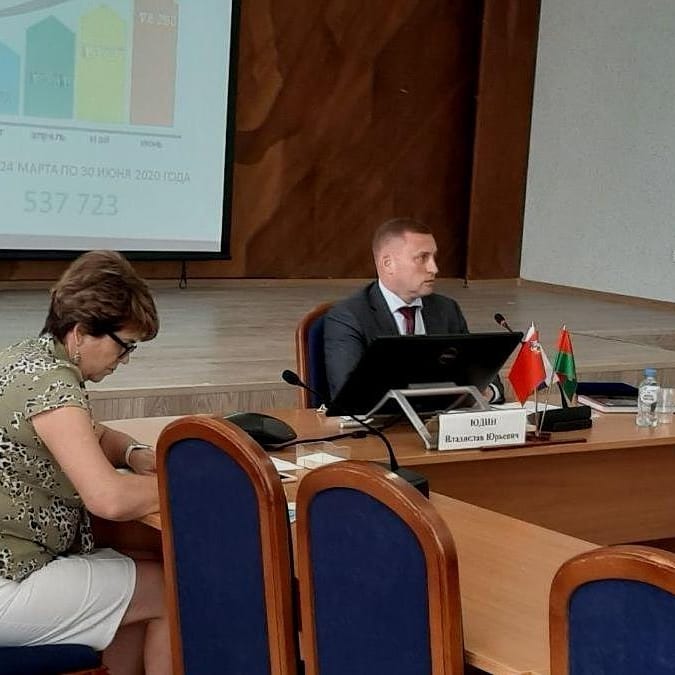 06 июля 2020 года состоялась расширенная планерка делового актива Талдомского городского округа Московской области, на которую был приглашен председатель Контрольно-счетной палаты Талдомского городского округа М.А. Любшев.Обсуждались итоги Общероссийского голосования по внесению поправок в Конституцию РФ. Прозвучала информация об открытии объектов культуры в Талдомском городском округе в связи с поэтапным снятием ограничений в Подмосковье.На планёрке прозвучал доклад о мерах, принятых администрацией Талдомского городского округа в связи с экологической ситуацией, возникшей на реке Дубне.  Был представлен весь ход событий, действий, результатов лабораторных замеров, динамика ситуации, подробные выводы экспертов, результаты выезда на реку с участием депутатов Талдомского округа и городского округа Дубна.